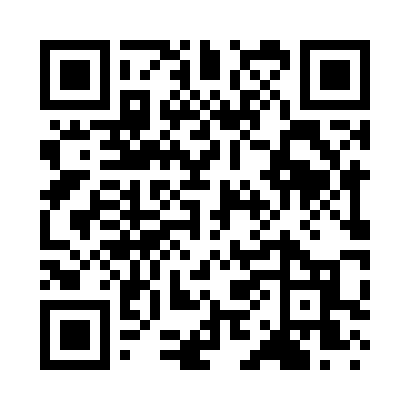 Prayer times for Poff, Virginia, USAMon 1 Jul 2024 - Wed 31 Jul 2024High Latitude Method: Angle Based RulePrayer Calculation Method: Islamic Society of North AmericaAsar Calculation Method: ShafiPrayer times provided by https://www.salahtimes.comDateDayFajrSunriseDhuhrAsrMaghribIsha1Mon4:366:061:255:178:4510:142Tue4:376:061:255:178:4510:143Wed4:386:071:265:178:4410:134Thu4:386:071:265:188:4410:135Fri4:396:081:265:188:4410:136Sat4:406:081:265:188:4410:127Sun4:406:091:265:188:4310:128Mon4:416:101:265:188:4310:119Tue4:426:101:275:188:4310:1110Wed4:436:111:275:188:4310:1011Thu4:446:111:275:188:4210:1012Fri4:456:121:275:188:4210:0913Sat4:466:131:275:188:4110:0814Sun4:466:131:275:188:4110:0815Mon4:476:141:275:188:4010:0716Tue4:486:151:275:188:4010:0617Wed4:496:151:285:188:3910:0518Thu4:506:161:285:188:3910:0419Fri4:516:171:285:188:3810:0320Sat4:526:181:285:188:3710:0321Sun4:536:181:285:188:3710:0222Mon4:546:191:285:188:3610:0123Tue4:556:201:285:188:3510:0024Wed4:566:211:285:188:349:5925Thu4:586:221:285:188:349:5726Fri4:596:221:285:188:339:5627Sat5:006:231:285:178:329:5528Sun5:016:241:285:178:319:5429Mon5:026:251:285:178:309:5330Tue5:036:251:285:178:299:5231Wed5:046:261:285:178:299:51